Obrazac br. 7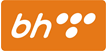                                                                           I Z J A V A                                     O PRIHVATANJU KANDIDATUREZA ČLANA NADZORNOG ODBORADIONIČKOG DRUŠTVA BH TELECOM SARAJEVOJa,	____________________________________________________________________(ime, ime roditelja i prezime)rođena		____________________________________________________________________ (mjesto i datum rođenja)sa prebivalištem u __________________________________________________________________(mjesto, ulica i broj, broj telefona)školska sprema i zanimanje___________________________________________________________ zaposlena u/kod ___________________________________________________________________I Z J A V LJ U J E M:Prihvatam kandidaturu za člana Nadzornog odbora, te da u zakonu ili drugom propisu ne postoje smetnje za moje imenovanje na poziciju člana Nadzornog odbora Dioničkog društva BH Telecom Sarajevo,da ću u vršenju svojih obaveza postupati savjesno odnosno sa potrebnom pažnjom, u skladu sa zakonom i drugim propisima, te biti lojalan Društvu i raditi u najboljem interesu Društva i njegovih dioničara,Da nisam :direktor i član uprave dioničkog društva, predsjednik i član nadzornog odbora ili upravnog odbora u privrednim društvima ili institucijama, uključujući, ali i ne ograničavajući se na: fondove, banke, agencije, komisije.dioničar sa 50% i više dionica, direktor i član uprave bilo kojeg dioničkog društva kao i vlasnik sa 50% i više vlasništva, direktor i član uprave bilo kojeg društva sa ograničenom odgovornošću.predsjednik ili član nadzornog ili upravnog odbora društva sa većinskim državnim kapitalom ili institucije. Na dan potpisivanja ove izjave ne sudjelujem, niti ću u slučaju da budem izabran za člana Nadzornog odbora, sudjelovati u djelatnosti koja jeste ili bi mogla biti u konkurentnom odnosu s djelatnošću Društva.						                                    Potpis kandidata:Datum: _____.__.2023. godine 					_________________________